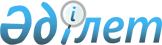 Об организации оплачиваемых общественных работ
					
			Утративший силу
			
			
		
					Постановление акимата Мартукского района Актюбинской области от 5 февраля 2013 года № 40. Зарегистрировано Департаментом юстиции Актюбинской области 15 февраля 2013 года № 3531. Утратило силу постановлением Мартукского районного акимата Актюбинской области от 13 января 2014 года № 3      Сноска. Утратило силу постановлением Мартукского районного акимата Актюбинской области от 13.01.2014 № 3.

      В соответствии со статьей 31 Закона Республики Казахстан от 23 января 2001 года № 148 "О местном государственном управлении и самоуправлении в Республике Казахстан", подпунктом 5 статьи 7 и статьей 20 Закона Республики Казахстан от 23 января 2001 года № 149 «О занятости населения», районный акимат ПОСТАНОВЛЯЕТ:



      1. Утвердить перечень организаций, виды, объемы, конкретные условия общественных работ, размеры оплаты труда участников и источники их финансирования согласно приложения.



      2. Государственному учреждению «Мартукский районный отдел занятости и социальных программ» (Г. Алматбаева) обеспечить направление безработных на оплачиваемые общественные работы.



      3. Контроль за исполнением настоящего постановления возложить на заместителя акима района Кузембаеву Б.Б.



      4. Настоящее постановление вводится в действие по истечении десяти календарных дней со дня первого официального опубликования и распространяется на правоотношения возникшие с 1 января 2013 года.      Аким района                              М. Елеусизов

Приложение

к постановлению акимата

Мартукского района № 40

от 5 февраля 2013 года Виды и объемы общественных работ, источники их

финансирования и перечень организаций в которых

будут производиться общественные работы
					© 2012. РГП на ПХВ «Институт законодательства и правовой информации Республики Казахстан» Министерства юстиции Республики Казахстан
				№Наименование

организацийВиды

общественных

работ

(проекты)Объем

работ

по

догово

рам на

1 чело

века

(прог

ноз)

(тенге)По плануПо плануИсточни

ки фи

нансиро

вания№Наименование

организацийВиды

общественных

работ

(проекты)Объем

работ

по

догово

рам на

1 чело

века

(прог

ноз)

(тенге)Коли

чест

во

рабо

чих

ме

ст,

чел.Преду

смотрен

ные

средст

ва,

тыс.

тенгеИсточни

ки фи

нансиро

вания12345671Аульные округа:

Аккудык

Байнассай

Курмансай

Мартук

Танирберген

Сельские округа:

Байторысайский

Карачаевский

Каратогай

Кызылжар

Яйсан

Родниковский

Хазретовский

Хлебодаровский«Строительная

бригада», «Доро

ги», «Благоу

стройство»,

«Родные про

сторы», «Пере

пись», «Сестра

милосердия»,

«Эколог», «Спа

сатель», «Сар

базы», «Содей

ствие в про

ведении меропри

ятий», «Сельско

хозяйственные

работы»,

«Память»,

«Молодые

специалисты»186601929792Местный

бюджет2ГУ «Аппарат

Акима Мартук

ского района»«Перепись»,

«Благоустрой

ство», «Строи

тельные работы»1866012672Местный

бюджет3ГУ «Мартукский

районный отдел

занятости и

социальных

программ»«Перепись»,

«Консультант»186603336Местный

бюджет4ГУ «Отдел по

делам обороны

Мартукского

района»«Перепись»1866010 448Местный

бюджет5ГУ «Мартукский

районный отдел

образования,

физической

культуры и

спорта» и школы

района«Перепись»,

«Благоустрой

ство», «Строи

тельные

бригады»186603336Местный

бюджет6Мартукский

отдел «Центр

обслуживания

населения»«Перепись»,

«Консультант»186602224Местный

бюджет7Мартукский

районный суд«Перепись»,

«Благоустрой

ство»186606672Местный

бюджет8ГУ «Мартукский

районный отдел

внутренних

дел»«Сарбазы»186604448Местный

бюджет9ГУ «Мартукское

лесное хозяй

ство»«Питомник»,

«Благоустрой

ство»18660301453Местный

бюджет10ГУ «Мартукский

районный отдел

культуры и раз

вития языков»

ГККП «Мартук

ский районный

Дом культуры»«Содействие в

проведении

мероприятий»,

«Благоустрой

ство», «Строи

тельные работы»186606560Местный

бюджет11ГУ «Управление

государственно

го санитарно-

эпидемиологиче

ского надзора

по Мартукскому

району»«Перепись»,

«Эколог»186602224Местный

бюджет12ГУ «Управление

юстиции

Мартукского

района»«Перепись»,

«Консультант»1866010560Местный

бюджет13Мартукская

районная ветери

нарная лаборато

рия Актюбинско

го областного

филиала РГКП«Сельскохозяй

ственные

работы»186604336Местный

бюджет14Мартукский

территориальный

отдел Актюбин

ского областно

го комитета по

исполнению

судебных актов«Перепись»186604448Местный

бюджет15ГКП «Мартукская районная ветери

нарная станция»«Сельскохозяй

ственные работы186602224Местный

бюджет16ГУ

«Государствен

ный архив

Мартукского

района»«Память»,

«Перепись»186602224Местный

бюджет17Мартукский

районный филиал

РГКП Центр по

недвижимости по

Актюбинской

области«Перепись»186602224Местный

бюджет18Мартукское

государственное

сортоиспытатель

ное отделение«Перепись»186606336Местный

бюджетВсего
300
17517,0
